.SKATE, SKATE SHUFFLE STEP SKATE, SKATE SHUFFLE STEPROCK RECOVER COASTER STEP, ROCK RECOVER COASTER STEPVINE RIGHT WITH SCUFF, VINE LEFT WITH STOMP UPKICK BALL CHANGE 2X JAZZ BOX TURNING ¼ RIGHTREPEATYou And Me In The Country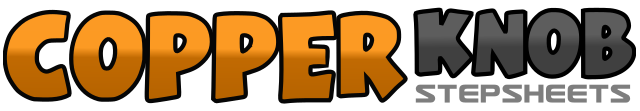 .......Count:32Wall:4Level:Beginner.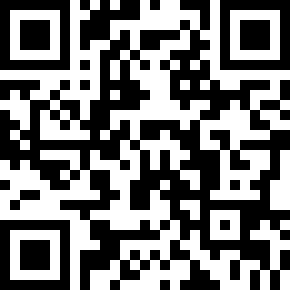 Choreographer:Mary Lou Crowe (USA)Mary Lou Crowe (USA)Mary Lou Crowe (USA)Mary Lou Crowe (USA)Mary Lou Crowe (USA).Music:Y Yo Sigo Aquí - Paulina RubioY Yo Sigo Aquí - Paulina RubioY Yo Sigo Aquí - Paulina RubioY Yo Sigo Aquí - Paulina RubioY Yo Sigo Aquí - Paulina Rubio........1-2Skate right skate left3&4Shuffle right left right5-6Skate left skate right7&8Shuffle left right left9-10Rock forward on right recover on left11&12Step back on right step left next to right step right forward13-14Rock forward on left recover on right15&16Step back on left step right next to left step left forward17-20Step right to right side, step left behind, step right to right side, scuff left next to right21-24Step left to left side, step right behind left, step left to left side, stomp up right beside left25&26Kick right forward, step on ball of right, step on left27&28Kick right forward step on ball of right, step on left29-30Cross right over left, step back on left31-32Step on right turning ¼ right, step left next to right